Wir möchten euch über aktuelle BGE betreffende Themen informieren: Bedingungslose Grundeinkommen (BGE) in der gesamten EUBgungslose Grundeinkommen (BGE) er  http://ec.europa.eu/citizens-initiative/public/initiatives/open/details/2020/000003gemn se Grundeinkommen (BGE) in der gesamten nlose Grundeinkommen (BGE) in der gesamten 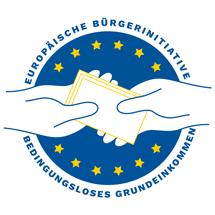 1. Stand der UnterzeichnungUnsere EBI hat EU-weit rund 122 Tausend Unterzeichnungen, also ein knappes Achtel der benötigten Unterzeichnungen. Slowenien hat das Mindestquorum erfüllt, Lettland und Griechenland mehr als 50%, Spanien und Deutschland kratzen and der 50%-Marke (Tabelle). Bis zur Frist 25. März 2022 müssen also monatlich ca. 90 Tausend Unterzeichner*innen gewonnen werden, damit die Zielmarke 1 Millon plus X Puffer erreicht wird. Das ist zu schaffen, wenn alle die bisher unterzeichnet haben, acht weitere Unterzeichner*innen gewinnen können. Die Lockerung der Corona-Einschränkungen dürfte dabei behilflich sein. Wir bitten Sie, weiterhin als „Multiplikator*innen“ unserer EBI durch Verbreitung in Ihrer Familie, unter Freund*innen, und Kolleg*innen zu helfen.Die Kampagnen-Webseite für Österreich ist unter www.pro-grundeinkommen.at zu finden, für Deutschland unter www.ebi-grundeinkommen.de – natürlich mit Materialien, Unterschriftenlisten, Social Media usw.2. Bekanntheitsgrad der Europäischen Bürgerinitiativen (EBI)Scheinbar hinderlich beim Erreichen der 1 Million Unterzeichnungen dürfte für viele Europäische Bürgerinitiativen der geringe Bekanntheitsgrad dieses Mitbestimmungsinstruments der EU-Bürger*innen sein. Eine von uns mitorganisierte Umfrage im Vorfeld des ECI-Sign-Days am 9. Mai 2021 ergab, dass in den vier für die Umfrage ausgewählten EU-Ländern nur 2,4% der Befragten schon von einer EBI gehört haben und auch richtig die Frage beantworten konnten, was eine EBI ist und was sie bewirkt (Pressemitteilung).Wir haben die EU-Gremien auf diesen Umstand aufmerksam gemacht und Maßnahmen gefordert. Gleichzeitig ist gerade dieser Umstand Anlass genug: Jetzt erst recht!  3. Grundeinkommen beim Konferenzprozess „Future of Europe“Um unsere EBI bekannter zu machen, aber auch, um das Grundeinkommen im Konferenzprozess „Future of Europe“ zu befördern, haben wir die EBI auf die Internet-Plattform zur Zukunftskonferenz gestellt: Eine Unterstützung und Verbreitung des Plattformlinks für weitere Unterstützungen unserer EBI wäre schön. So können wir dann von zwei Seiten das bedingungslose Grundeinkommen in die EU-Politik einbringen, über die EBI und über die Konferenz „Future of Europe“.       4. Erste Verlosung eines Grundeinkommen bei UBI4ALL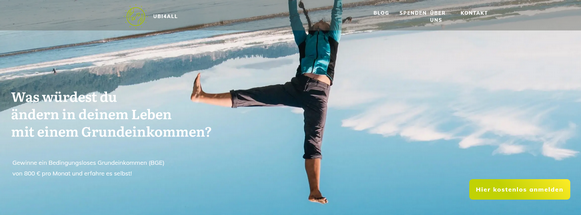 Das Verlosungsprojekt UBI4ALL wird am 16. Juni 2021 die erste Gewinnerin oder den ersten Gewinner ermitteln. Über unsere Social Media wird mehr zu erfahren sein, auch wie man bei der Verlosung dabei sein kann. Wenn Sie sich eine Chance auf den ersten Gewinn sichern möchten – noch besteht die Möglichkeit dazu. Natürlich wird es weitere Verlosungen geben. Mit der Unterstützung dieses Projekts wird auch die EBI Grundeinkommen unterstützt. Wir wünschen Ihnen alles GUTE! Bleiben Sie gesund und engagiert fürs Grundeinkommen!Attac Inhaltsgruppe GrundeinkommenKlaus Sambor, ÖsterreichRonald Blaschke, Deutschland